                     																										NO. 46JOURNALOF THESENATEOF THESTATE OF SOUTH CAROLINAREGULAR SESSION BEGINNING TUESDAY, JANUARY 10, 2023_________WEDNESDAY, MARCH 29, 2023Wednesday, March 29, 2023(Statewide Session)Indicates Matter StrickenIndicates New Matter	The Senate assembled at 1:00 P.M., the hour to which it stood adjourned, and was called to order by the PRESIDENT.	A quorum being present, the proceedings were opened with a devotion by the Chaplain as follows:Deuteronomy 34:10	The Book Of Deuteronomy concludes with these words about Moses: “Never since has there arisen a prophet in Israel like Moses, whom the Lord knew face to face.”	Let us pray:  How marvelous indeed has been Your own faithfulness to those who have served You, O Lord.  A clear example has to be the very manner by which You led and guided and blessed Moses during all of the many challenges he faced as he tried valiantly to serve You.  And You have made it so very clear that Your promises to us are just as bold and unfailing, if we will also do our very best to trust in and to serve You.  To that end, most merciful God, we ask that You will continue to be with each and every Senator and staff member as they labor diligently here in this place.  May each one of them -- as was Moses -- be ever remembered for the good that they do.  In Your loving name we pray, Lord.  Amen. 	The PRESIDENT called for Petitions, Memorials, Presentments of Grand Juries and such like papers.Call of the Senate	Senator SETZLER moved that a Call of the Senate be made.  The following Senators answered the Call:Adams	Alexander	AllenBennett	Campsen	CashClimer	Corbin	CromerDavis	Fanning	GambrellGarrett	Goldfinch	GroomsHarpootlian	Johnson, Kevin	Johnson, MichaelKimbrell	Kimpson	MartinMassey	Matthews	McElveenPeeler	Reichenbach	RiceScott	Setzler	ShealyStephens	Turner	WilliamsYoung	A quorum being present, the Senate resumed.Doctor of the Day	Senator CAMPSEN introduced Dr. Savannah Hurt of Charleston, S.C., Doctor of the Day.Leave of Absence	On motion of Senator GOLDFINCH, at 2:16 P.M., Senator VERDIN was granted a leave of absence until 2:45 P.M.Leave of Absence	On motion of Senator HEMBREE, at 2:18 P.M., Senator GUSTAFSON was granted a leave of absence for today.Leave of Absence	On motion of Senator McLEOD, at 2:18 P.M., Senator SENN was granted a leave of absence for Wednesday, March 29, 2023, and Thursday, March 30, 2023.Leave of Absence	On motion of Senator TURNER, at 2:18 P.M., Senator TALLEY was granted a leave of absence for today.Leave of Absence	On motion of Senator McELVEEN, at 3:00 P.M., Senator HARPOOTLIAN was granted a leave of absence for today.Expression of Personal Interest	Senator K. JOHNSON rose for an Expression of Personal Interest.Expression of Personal Interest	Senator SETZLER rose for an Expression of Personal Interest.CO-SPONSORS ADDED	The following co-sponsors were added to the respective Bills:S. 108		Sens. Young, Fanning, Reichenbach, Peeler, Alexander, Cash, Malloy, Garrett, Rice, Cromer, McElveen, Loftis, Stephens, Corbin, Campsen and AdamsS. 239		Sen. ReichenbachS. 252		Sen. MalloyS. 284		Sen. CampsenS. 298		Sen. AdamsS. 521		Sen. JacksonS. 527		Sens. Peeler and CorbinS. 557		Sen. CampsenS. 588		Sens. Gambrell and ShealyS. 602		Sen. McElveenS. 612		Sen. McElveenRECALLED AND ADOPTED 	H. 3902 -- Reps. Cobb-Hunter, Alexander, Anderson, Atkinson, Bailey, Ballentine, Bamberg, Bannister, Bauer, Beach, Bernstein, Blackwell, Bradley, Brewer, Brittain, Burns, Bustos, Calhoon, Carter, Caskey, Chapman, Chumley, Clyburn, Collins, Connell, B.J. Cox, B.L. Cox, Crawford, Cromer, Davis, Dillard, Elliott, Erickson, Felder, Forrest, Gagnon, Garvin, Gatch, Gibson, Gilliam, Gilliard, Guest, Guffey, Haddon, Hager, Hardee, Harris, Hart, Hartnett, Hayes, Henderson-Myers, Henegan, Herbkersman, Hewitt, Hiott, Hixon, Hosey, Howard, Hyde, Jefferson, J.E. Johnson, J.L. Johnson, S. Jones, W. Jones, Jordan, Kilmartin, King, Kirby, Landing, Lawson, Leber, Ligon, Long, Lowe, Magnuson, May, McCabe, McCravy, McDaniel, McGinnis, Mitchell, J. Moore, T. Moore, A.M. Morgan, T.A. Morgan, Moss, Murphy, Neese, B. Newton, W. Newton, Nutt, O'Neal, Oremus, Ott, Pace, Pedalino, Pendarvis, Pope, Rivers, Robbins, Rose, Rutherford, Sandifer, Schuessler, Sessions, G.M. Smith, M.M. Smith, Stavrinakis, Taylor, Tedder, Thayer, Thigpen, Trantham, Vaughan, Weeks, West, Wetmore, Wheeler, White, Whitmire, Williams, Willis, Wooten and Yow:  A CONCURRENT RESOLUTION TO DECLARE APRIL 28, 2023, AS "WORKERS' MEMORIAL DAY" IN SOUTH CAROLINA IN TRIBUTE TO THE WORKING MEN AND WOMEN WHO HAVE LOST THEIR LIVES BECAUSE OF WORKPLACE INJURIES AND ILLNESSES.	Senator DAVIS asked unanimous consent to make a motion to recall the Resolution from the Committee on Labor, Commerce and Industry.	The Resolution was recalled from the Committee on Labor, Commerce and Industry.	Senator DAVIS asked unanimous consent to make a motion to take the Resolution up for immediate consideration.	There was no objection.	The Senate proceeded to a consideration of the Resolution. The question then was the adoption of the Resolution.	On motion of Senator DAVIS, the Resolution was adopted and ordered sent to the House.INTRODUCTION OF BILLS AND RESOLUTIONS	The following were introduced:	S. 690	 -- Senator Peeler:  A SENATE RESOLUTION TO CONGRATULATE ROBERT J. "DUKE" SHORT, FORMER CHIEF OF STAFF TO THE HONORALBE J. STROM THURMOND, ON THE OCCASION OF HIS EIGHTY-NINTH BIRTHDAY AND TO WISH HIM MUCH HAPPINESS IN THE YEARS AHEAD.sr-0354km-hw23.docx : 88fa2e67-59df-4957-879b-e6f95a1a604d	The Senate Resolution was adopted.	S. 691	 -- Senators Scott and Stephens:  A BILL TO PROHIBIT PASSENGER MOTOR VEHICLES MANUFACTURED AFTER JANUARY 1, 2035, FROM BEING SOLD IN THIS STATE UNLESS THE VEHICLE PRODUCES ZERO EMISSIONS.lc-0203dg23.docx : 008f565e-6dcc-4f98-a24a-29d6d9cb11ca	Senator SCOTT spoke on the Bill.	Read the first time and referred to the Committee on Transportation.	S. 692	 -- Senators Jackson, Shealy and Scott:  A BILL TO AMEND THE SOUTH CAROLINA CODE OF LAWS BY ADDING SECTION 12-6-1172 SO AS TO EXEMPT THE RETIREMENT INCOME OF QUALIFYING RETIRED STATE EMPLOYEES; AND BY AMENDING SECTION 12-6-1170, RELATING TO THE RETIREMENT INCOME DEDUCTION, SO AS TO MAKE CONFORMING CHANGES.lc-0148dg23.docx : 8ac8c8df-191d-4fa9-a624-f0978a11a179	Read the first time and referred to the Committee on Finance.	S. 693	 -- Senators Campsen, Climer, Corbin, Kimbrell, Rice, Bennett, Grooms and Fanning:  A BILL TO AMEND THE SOUTH CAROLINA CODE OF LAWS BY AMENDING SECTION 2-19-10(A), RELATING TO THE JUDICIAL MERIT SELECTION COMMISSION, SO AS TO REQUIRE THE COMMISSION TO ONLY CONSIDER THE QUALIFICATIONS OF A PERSON RECOMMENDED BY THE GOVERNOR FOR JUDICIAL OFFICE; BY AMENDING SECTION 2-19-20, RELATING TO APPLICATIONS TO FILL JUDICIAL VACANCIES, SO AS TO REQUIRE APPLICATIONS BE FORWARDED TO THE GOVERNOR; BY AMENDING SECTION 2-19-40, RELATING TO THE EXEMPTION FROM HOLDING A PUBLIC HEARING FOR CERTAIN JUDICIAL CANDIDATES, SO AS TO REPEAL THE PROVISIONS OF THE SECTION; AND BY AMENDING SECTION 2-19-80, RELATING TO THE NOMINATION OF QUALIFIED CANDIDATES TO THE GENERAL ASSEMBLY, SO AS TO REVISE THE NUMBER OF CANDIDATES THAT MAY BE SUBMITTED TO THE GENERAL ASSEMBLY.sfgf-0013bc23.docx : dcb341c2-f537-4525-9279-095963a11755	Senator CAMPSEN spoke on the Bill.Remarks to be Printed	On motion of Senator CLIMER, with unanimous consent, the remarks of Senator CAMPSEN, when reduced to writing and made available to the Desk, would be printed in the Journal.	Read the first time and referred to the Committee on Judiciary.	S. 694	 -- Senator Talley:  A BILL TO AMEND THE SOUTH CAROLINA CODE OF LAWS BY AMENDING SECTION 12-6-3460, RELATING TO DEFINITIONS FOR THE SOUTH CAROLINA INCOME TAX ACT, SO AS TO PROVIDE THAT THE MINIMUM LEVEL OF INVESTMENT FOR A QUALIFIED RECYCLING FACILITY MUST BE AT LEAST ONE HUNDRED MILLION DOLLARS AND TO PROVIDE THAT BATTERIES, SOLAR PANELS, TURBINES, AND RELATED STRUCTURES MAY BE DEFINED AS POSTCONSUMER WASTE MATERIAL; AND BY AMENDING SECTION 12-6-3360, RELATING TO JOB TAX CREDITS SO AS TO INCENTIVIZE ELIGIBLE BUSINESSES TO CONDUCT BUSINESS IN OR EXPAND TO THIS STATE FOR THE PURPOSE OF PRODUCTION OF VARIOUS TECHNOLOGIES.sr-0086jg23.docx : 65f61fb2-503f-468d-b64c-370d3d8efa24	Read the first time and referred to the Committee on Finance.	S. 695	 -- Senator McElveen:  A CONCURRENT RESOLUTION TO REQUEST THAT THE DEPARTMENT OF TRANSPORTATION NAME THE NEW BRIDGE OVER PINE TREE CREEK JUST SOUTH OF CAMDEN IN KERSHAW COUNTY "PINE TREE HILL BRIDGE" AND ERECT APPROPRIATE MARKERS OR SIGNS AT THIS LOCATION CONTAINING THE DESIGNATION.sr-0290km-hw23.docx : 3f932164-17f5-4cb2-a97b-883c5ef2a107	The Concurrent Resolution was introduced and referred to the Committee on Transportation.	H. 4060	 -- Reps. G. M. Smith, West, Ballentine, M. M. Smith, B. Newton, Davis, Hewitt, Sandifer, Kirby, Ott, Hager, Stavrinakis, Tedder, Murphy, Brewer, Mitchell, Erickson, Bradley, Bauer and Forrest:  A BILL TO AMEND THE SOUTH CAROLINA CODE OF LAWS BY ADDING SECTION 59-1-485 SO AS TO ESTABLISH A STATEWIDE WORKFORCE READINESS GOAL; BY ADDING SECTION 59-29-245 SO AS TO PROVIDE REMEDIATION IN COURSES IN LITERACY AND MATHEMATICS TO HIGH SCHOOL SENIORS SEEKING POST-SECONDARY STUDIES BUT LACKING REQUISITE ACADEMIC PREPARATION, TO PROVIDE THIS COURSEWORK MAY BE USED TO MEET HIGH SCHOOL GRADUATION REQUIREMENTS, AND TO PROVIDE RELATED IMPLEMENTATION REQUIREMENTS OF THE STATE DEPARTMENT OF EDUCATION, STATE BOARD OF EDUCATION,  AND THE STATE TECHNICAL COLLEGE SYSTEM; BY ADDING SECTION 59-39-105 SO AS TO PROVIDE HIGH SCHOOL SENIORS SHALL COMPLETE AND SUBMIT A FREE APPLICATION FOR FEDERAL STUDENT AID BEFORE GRADUATING FROM HIGH SCHOOL, TO PROVIDE EXEMPTIONS, TO PROVIDE RELATED REQUIREMENTS FOR THE IMPLEMENTATION OF THESE PROVISIONS, AND TO MAKE THESE PROVISIONS APPLICABLE BEGINNING WITH THE 2023-2024 SCHOOL YEAR; BY AMENDING SECTION 59-26-35, RELATING TO EDUCATOR PREPARATION PROGRAM EVALUATIONS AND THE SOUTH CAROLINA EDUCATOR PREPARATION REPORT CARD, SO AS TO TRANSFER PRIMARY RESPONSIBILITY FOR CONDUCTING THESE EVALUATIONS AND PRODUCING THIS REPORT CARD TO THE STATE DEPARTMENT OF EDUCATION; BY AMENDING SECTION 59-59-210, RELATING TO DUAL ENROLLMENT ARTICULATION AGREEMENTS, SO AS TO PROVIDE A UNIFORM SYSTEM OF DUAL ENROLLMENT COLLEGE COURSES OFFERED TO HIGH SCHOOL STUDENTS BY INSTITUTIONS OF HIGHER LEARNING IN THIS STATE, AND TO PROVIDE FOR THE DEVELOPMENT OF POLICIES FOR THE GUARANTEED TRANSFER OF COURSEWORK EARNED AT TECHNICAL COLLEGES IN THIS STATE TO PUBLIC INSTITUTIONS OF HIGHER LEARNING IN THIS STATE; BY ADDING SECTION 41-1-140 SO AS TO PROVIDE THE DEPARTMENT OF EMPLOYMENT AND WORKFORCE SHALL MAINTAIN AND PROVIDE FREE ONLINE ACCESS TO INFORMATION REGARDING THE ECONOMIC VALUE OF COLLEGE MAJORS, AMONG OTHER THINGS; AND BY INCREASING THE PERCENTAGE OF WORKING-AGED ADULTS WITH POSTSECONDARY DEGREES OR INDUSTRY CREDENTIALS BY FACILITATING THE TRANSFER OF CERTAIN ADULT EDUCATION PROGRAMS TO THE STATE BOARD FOR TECHNICAL AND COMPREHENSIVE EDUCATION AND MAXIMIZING USE OF CAREER AND TECHNOLOGY CENTERS TO IMPROVE AND UPDATE CAREER AND TECHNICAL EDUCATION.lc-0147wab23.docx : 7aff0846-49ce-41db-9e75-880610d2c18a	Read the first time and referred to the Committee on Education.	H. 4205	 -- Reps. J. Moore, Alexander, Anderson, Atkinson, Bailey, Ballentine, Bamberg, Bannister, Bauer, Beach, Bernstein, Blackwell, Bradley, Brewer, Brittain, Burns, Bustos, Calhoon, Carter, Caskey, Chapman, Chumley, Clyburn, Cobb-Hunter, Collins, Connell, B. J. Cox, B. L. Cox, Crawford, Cromer, Davis, Dillard, Elliott, Erickson, Felder, Forrest, Gagnon, Garvin, Gatch, Gibson, Gilliam, Gilliard, Guest, Guffey, Haddon, Hager, Hardee, Harris, Hart, Hartnett, Hayes, Henderson-Myers, Henegan, Herbkersman, Hewitt, Hiott, Hixon, Hosey, Howard, Hyde, Jefferson, J. E. Johnson, J. L. Johnson, S. Jones, W. Jones, Jordan, Kilmartin, King, Kirby, Landing, Lawson, Leber, Ligon, Long, Lowe, Magnuson, May, McCabe, McCravy, McDaniel, McGinnis, Mitchell, T. Moore, A. M. Morgan, T. A. Morgan, Moss, Murphy, Neese, B. Newton, W. Newton, Nutt, O'Neal, Oremus, Ott, Pace, Pedalino, Pendarvis, Pope, Rivers, Robbins, Rose, Rutherford, Sandifer, Schuessler, Sessions, G. M. Smith, M. M. Smith, Stavrinakis, Taylor, Tedder, Thayer, Thigpen, Trantham, Vaughan, Weeks, West, Wetmore, Wheeler, White, Whitmire, Williams, Willis, Wooten and Yow:  A CONCURRENT RESOLUTION TO EXPRESS THE SINCERE GRATITUDE OF THE SOUTH CAROLINA GENERAL ASSEMBLY TO THE STATE'S HOSPITALITY INDUSTRY, THE SOUTH CAROLINA RESTAURANT AND LODGING ASSOCIATION AND TO PARTICIPATING RESTAURANTS AND SPONSORS WHO GENEROUSLY OFFER UP THEIR TIME AND THE TASTIEST OF SOUTHERN CUISINE ON THE GROUNDS OF THE STATE HOUSE AT THE SOUTH CAROLINA RESTAURANT AND LODGING ASSOCIATION'S ANNUAL HOSPITALITY DAY.lc-0273cm-rm23.docx : 2dde67ed-efa7-4747-b2b8-99dc3bdab6e2	The Concurrent Resolution was adopted, ordered returned to the House.	H. 4208	 -- Reps. Sessions, Felder, Guffey, King, Ligon, Moss, O'Neal and Pope:  A CONCURRENT RESOLUTION TO RECOGNIZE AND HONOR DR. EDWARD A. SERNA FOR HIS OUTSTANDING CAREER IN ACADEMIA, AND TO WELCOME HIM TO WINTHROP UNIVERSITY, AND TO CONGRATULATE HIM UPON HIS INAUGURATION AS ITS TWELFTH PRESIDENT.lc-0204dg-gm23.docx : 9d41c64c-66cd-45e3-b49c-e651642c91c1	The Concurrent Resolution was adopted, ordered returned to the House.REPORTS OF STANDING COMMITTEES	Senator RANKIN from the Committee on Judiciary submitted a favorable with amendment report on:	S. 95 -- Senators Campsen, Senn, Verdin, M. Johnson, Kimbrell, Gustafson, Young and Grooms:  A JOINT RESOLUTION PROPOSING AN AMENDMENT TO SECTION 7, ARTICLE VI OF THE CONSTITUTION OF SOUTH CAROLINA, 1895, RELATING TO THE CONSTITUTIONAL OFFICERS OF THIS STATE, TO DELETE THE COMPTROLLER GENERAL FROM THE LIST OF STATE OFFICERS WHICH THE CONSTITUTION REQUIRES TO BE ELECTED AND PROVIDE THAT THE COMPTROLLER GENERAL MUST BE APPOINTED BY THE GOVERNOR UPON THE ADVICE AND CONSENT OF THE SENATE FOR A TERM COTERMINOUS WITH THE GOVERNOR UPON THE EXPIRATION OF THE TERM OF THE COMPTROLLER GENERAL SERVING IN OFFICE ON THE DATE OF THE RATIFICATION OF THIS PROVISION.	Ordered for consideration tomorrow.	Senator RANKIN from the Committee on Judiciary submitted a favorable with amendment report on:	S. 146 -- Senators Shealy and Goldfinch:  A BILL TO AMEND THE SOUTH CAROLINA CODE OF LAWS BY AMENDING SECTION 44-48-30, RELATING TO DEFINITIONS, SO AS TO DEFINE A QUALIFIED EVALUATOR AND A RESIDENT, AS WELL AS TO CHANGE THE DEFINITION OF “LIKELY TO ENGAGE IN ACTS OF SEXUAL VIOLENCE” TO MEAN THAT A PERSON IS PREDISPOSED TO ENGAGE IN ACTS OF SEXUAL VIOLENCE AND MORE PROBABLY THAN NOT WILL ENGAGE IN SUCH ACTS; BY AMENDING SECTION 44-48-40, RELATING TO THE EFFECTIVE DATE OF PAROLE OR RELEASE, SO AS TO PROVIDE AN EFFECTIVE DATE FOR SUPERVISED REENTRY FOR A PERSON CONVICTED OF A SEXUALLY VIOLENT OFFENSE; BY AMENDING SECTION 44-48-50, RELATING TO THE MULTIDISCIPLINARY TEAM, APPOINTMENTS, THE REVIEW OF RECORDS, AND THE MEMBERSHIP OF THE MULTIDISCIPLINARY TEAM, SO AS TO PROVIDE FOR AN ASSESSMENT OF WHETHER OR NOT THERE IS PROBABLE CAUSE TO BELIEVE THAT A PERSON SATISFIES THE DEFINITION OF A SEXUALLY VIOLENT PREDATOR, TO PROVIDE REPORTING REQUIREMENTS, AND TO PROVIDE FOR THE MEMBERSHIP OF THE MULTIDISCIPLINARY TEAM; BY AMENDING SECTION 44-48-80, RELATING TO TAKING A PERSON INTO CUSTODY, HEARINGS, AND EVALUATIONS, SO AS TO PROVIDE FOR AN EVALUATION BY A COURT-APPOINTED QUALIFIED EVALUATOR WITHIN A CERTAIN TIME PERIOD, TO PROVIDE FOR AN INDEPENDENT EVALUATION BY AN INDEPENDENT QUALIFIED EVALUATOR WITHIN A CERTAIN TIME PERIOD, AND TO PROVIDE FOR AN EXTENSION IN EXTRAORDINARY CIRCUMSTANCES; BY AMENDING SECTION 44-48-90, RELATING TO A TRIER OF FACT, THE CONTINUATION OF A TRIAL, THE ASSISTANCE OF COUNSEL, THE ACCESS OF EXAMINERS TO A PERSON, AND THE PAYMENT OF EXPENSES, SO AS TO MAKE CONFORMING CHANGES, TO PROVIDE THAT CERTAIN CASES SHALL BE GIVEN PRIORITY STATUS, AND TO PROVIDE FOR COUNSEL AND THE PAYMENT AND COSTS FOR AN INDEPENDENT QUALIFIED EVALUATOR FOR AN INDIGENT PERSON; BY AMENDING SECTION 44-48-100, RELATING TO PERSONS INCOMPETENT TO STAND TRIAL, SO AS TO PROVIDE THAT A COURT SHALL CONDUCT A NON-JURY HEARING FOR A PERSON CHARGED WITH A SEXUALLY VIOLENT OFFENSE WHO HAS BEEN FOUND INCOMPETENT TO STAND TRIAL, WHO IS ABOUT TO BE RELEASED, AND WHOSE COMMITMENT IS SOUGHT; BY AMENDING SECTION 44-48-110, RELATING TO THE PERIODIC MENTAL EXAMINATION OF COMMITTED PERSONS, REPORTS, PETITIONS FOR RELEASE, HEARINGS, AND TRIALS TO CONSIDER RELEASE, SO AS TO MAKE CONFORMING CHANGES, TO PROVIDE FOR AN EVALUATION BY A DEPARTMENT OF MENTAL HEALTH-DESIGNATED QUALIFIED EVALUATOR WITHIN A CERTAIN TIME PERIOD AND UNDER CERTAIN CONDITIONS, AND TO PROVIDE FOR PERIODIC REVIEW HEARINGS AND THE PRESENCE OF THE RESIDENT AND THE DEPARTMENT OF MENTAL HEALTH-DESIGNATED QUALIFIED EVALUATOR AT HEARINGS; BY ADDING SECTION 44-48-115 SO AS TO PROVIDE THAT A RESIDENT SHALL HAVE THE RIGHT TO CHALLENGE COMMITMENT UNDER CERTAIN CIRCUMSTANCES AND TO PROVIDE CERTAIN CONDITIONS THEREOF; BY AMENDING SECTION 44-48-120, RELATING TO HEARING ORDERED BY COURT, EXAMINATION BY QUALIFIED EXPERT, AND THE BURDEN OF PROOF, SO AS TO MAKE CONFORMING CHANGES, TO PROVIDE FOR THE PRESENCE OF A DEPARTMENT OF MENTAL HEALTH-DESIGNATED QUALIFIED EVALUATOR AT A HEARING OR TRIAL, AND TO PROVIDE THAT A RESIDENT MAY SEEK ANOTHER EVALUATION AT HIS OWN EXPENSE; BY AMENDING SECTION 44-48-150, RELATING TO EVIDENTIARY RECORDS AND A COURT ORDER TO OPEN SEALED RECORDS, SO AS TO PROVIDE FOR THE RELEASE OF RECORDS TO THE ATTORNEY GENERAL AND COUNSEL OF RECORD; BY AMENDING SECTION 24-21-32, RELATING TO REENTRY SUPERVISION AND REVOCATION, SO AS TO PROVIDE THAT IF THE MULTIDISCIPLINARY TEAM FINDS PROBABLE CAUSE TO BELIEVE THAT AN INMATE IS A SEXUALLY VIOLENT PREDATOR, THEN THE INMATE IS NOT ELIGIBLE FOR THE SUPERVISED REENTRY PROGRAM; AND BY ADDING SECTION 44-48-180 SO AS TO ENSURE THAT CASES PURSUANT TO THIS CHAPTER SHALL BE GIVEN PRIORITY STATUS FOR THE PURPOSES OF SCHEDULING ANY HEARINGS OR TRIALS.	Ordered for consideration tomorrow.	Senator RANKIN from the Committee on Judiciary submitted a favorable with amendment report on:	S. 514 -- Senators Hutto, Jackson, Sabb, Senn and Shealy:  A BILL TO AMEND THE SOUTH CAROLINA CODE OF LAWS BY AMENDING SECTIONS 16‑17‑500, 16‑17‑501, 16‑17‑502, 16‑17‑503, 16‑17‑504, AND 16‑17‑506, RELATING TO THE PREVENTION OF YOUTH ACCESS TO TOBACCO AND OTHER NICOTINE PRODUCTS, SO AS TO CHANGE THE DEFINITION OF “TOBACCO PRODUCT” AND ADD DEFINITIONS FOR “TOBACCO RETAIL ESTABLISHMENT” AND “TOBACCO RETAILER”; TO PROHIBIT MINORS FROM ENTERING A TOBACCO RETAIL ESTABLISHMENT; TO CHANGE CERTAIN PENALTIES FOR TOBACCO RETAILER VIOLATIONS; TO REQUIRE TOBACCO RETAILERS TO SECURE AND DISPLAY A TOBACCO RETAIL SALES LICENSE FROM THE DEPARTMENT OF REVENUE AND TO ESTABLISH AN ASSOCIATED FEE AND A PENALTY FOR A VIOLATION; TO MAKE TECHNICAL CORRECTIONS; AND FOR OTHER PURPOSES; AND BY AMENDING SECTION 59‑1‑380, RELATING TO THE MANDATORY PUBLIC SCHOOL TOBACCO‑FREE CAMPUS POLICY, SO AS TO MAKE CONFORMING CHANGES.	Ordered for consideration tomorrow.	Senator RANKIN from the Committee on Judiciary submitted a favorable with amendment report on:	S. 566 -- Senators Bennett, K. Johnson, M. Johnson, Hutto, Adams, Kimpson, Fanning, Kimbrell, Climer, Cromer, McElveen, Talley and Davis:  A BILL TO AMEND THE SOUTH CAROLINA CODE OF LAWS BY ENACTING THE “SOUTH CAROLINA CRAFT BEER ECONOMIC DEVELOPMENT ACT”; BY AMENDING SECTION 61‑4‑1515, RELATING TO THE SALE OF BEER BY BREWERIES, SO AS TO PROVIDE THAT A BREWERY IS AUTHORIZED TO SELL UP TO TWO THOUSAND BARRELS OF BEER EACH YEAR BREWED ON ONE OR MORE OF THE BREWERY’S PERMITTED PREMISES AT RETAIL, WHOLESALE, OR BOTH, AND DELIVER OR SHIP THE BEER TO LICENSED RETAILERS IN THIS STATE, TO DELETE THE CONDITION THAT SALES TO CONSUMERS MUST BE HELD IN CONJUNCTION WITH A TOUR, TO DELETE THE CONDITION THAT THE MAXIMUM AMOUNT OF BEER THAT MAY BE SOLD TO A CONSUMER FOR OFF‑PREMISES CONSUMPTION SHALL BE EQUIVALENT TO TWO HUNDRED EIGHTY‑EIGHT OUNCES, AND TO PROVIDE THAT A BREWERY IS ELIGIBLE FOR A SPECIAL PERMIT PURSUANT TO SECTION 61‑4‑550; AND BY ADDING SECTION 61‑4‑1550 SO AS TO PROVIDE THAT A BREWERY IS AUTHORIZED TO TRANSFER BEER PRODUCED ON ONE OR MORE OF THE BREWERY’S PERMITTED PREMISES TO OTHER FACILITIES WITHIN THIS STATE OWNED, LEASED, OR RENTED BY THE BREWERY WITHOUT BEING SUBJECT TO THE DISTRIBUTION AND WHOLESALE PROVISIONS OF TITLE 61 AND ANY TAXATION PROVISIONS OF THIS STATE, INCLUDING LOCAL GOVERNMENTS.	Ordered for consideration tomorrow.	Senator ALEXANDER from the Committee on Operations and Management  polled out S. 689 favorable:	S. 689 -- Senator Fanning:  A CONCURRENT RESOLUTION TO AUTHORIZE PALMETTO BOYS STATE TO USE THE CHAMBERS OF THE SOUTH CAROLINA SENATE AND HOUSE OF REPRESENTATIVES ON FRIDAY, JUNE 16, 2023, PROVIDED THE SENATE OR HOUSE OF REPRESENTATIVES IS NOT IN SESSION, AND THE CHAMBERS MAY NOT BE USED IF THE SENATE OR HOUSE OF REPRESENTATIVES IS IN SESSION OR THE CHAMBERS ARE OTHERWISE UNAVAILABLE.Poll of the Operations and Management CommitteePolled 9; Ayes 9; Nays 0AYESAlexander	Peeler	RankinMalloy	Massey	ShealyTurner	Hutto	SetzlerTotal—9NAYSTotal--0	Ordered for consideration tomorrow.	Senator RANKIN from the Committee on Judiciary submitted a favorable report on:	H. 3014 -- Reps. Gilliard, Henegan, Ott, Collins, Carter, Murphy, Robbins, Brewer, Gatch, Kirby, Anderson, Rivers, Howard, King, McDaniel, Hosey, Clyburn, Cobb-Hunter, Bamberg, Williams, Bernstein, W. Newton, Herbkersman, Hyde, Brittain, Guest, Erickson, Bradley, Hager, Connell, Hewitt, Rutherford, Thigpen, B. Newton, McGinnis, Hardee, Hixon, Taylor, Sandifer, M.M. Smith, Wetmore, Bustos, Landing, Elliott, Pope, Felder, Stavrinakis, Rose, Neese, Davis, Wooten, Bannister, Wheeler, Bailey, Schuessler, Blackwell, W. Jones, Dillard, Bauer, Sessions, T. Moore, J.L. Johnson, Jefferson, B.J. Cox, Garvin, B.L. Cox, Tedder and Alexander:  A BILL TO AMEND THE SOUTH CAROLINA CODE OF LAWS BY ENACTING THE “CLEMENTA C. PINCKNEY HATE CRIMES ACT”; BY ADDING ARTICLE 22 TO CHAPTER 3, TITLE 16 SO AS TO ENTITLE THE ARTICLE “PENALTY ENHANCEMENTS FOR CERTAIN CRIMES”, TO PROVIDE ADDITIONAL PENALTIES FOR PERSONS WHO COMMIT CERTAIN DELINEATED CRIMES WHEN THE VICTIM WAS INTENTIONALLY SELECTED BASED ON CERTAIN FACTORS, AND TO PROVIDE VICTIMS OF A VIOLATION OF THE ARTICLE MAY BRING A CIVIL ACTION FOR DAMAGES SUSTAINED.	Ordered for consideration tomorrow.	Senator RANKIN from the Committee on Judiciary submitted a favorable report on:	H. 3209 -- Reps. Jordan, Murphy, Brewer, Williams, Henegan and Alexander:  A JOINT RESOLUTION TO EXTEND CERTAIN GOVERNMENTAL APPROVALS AFFECTING ECONOMIC DEVELOPMENT WITHIN THE STATE.	Ordered for consideration tomorrow.	Senator RANKIN from the Committee on Judiciary submitted a favorable with amendment report on:	H. 3866 -- Rep. Rutherford:  A BILL TO AMEND THE SOUTH CAROLINA CODE OF LAWS BY ADDING SECTION 1-7-95 SO AS TO CLARIFY THAT, WHEN THE ATTORNEY GENERAL PROCEEDS IN THE PUBLIC INTEREST, THE ATTORNEY GENERAL DOES NOT UNDERTAKE REPRESENTATION OF STATE AGENCIES AND CANNOT BE CONSIDERED TO HAVE POSSESSION, CUSTODY, OR CONTROL OVER STATE AGENCY DOCUMENTS OR ELECTRONICALLY STORED INFORMATION; AND BY ADDING SECTION 39-5-55 SO AS TO SPECIFY THAT THE ATTORNEY GENERAL IS ACTING IN THE PUBLIC INTEREST OF THE STATE IN UNFAIR TRADE PRACTICE PROCEEDINGS, AND TO PROVIDE AN EXCEPTION.	Ordered for consideration tomorrow.Appointment Reported	Senator CLIMER from the Committee on Agriculture and Natural Resources submitted a favorable report on:Statewide AppointmentInitial Appointment, South Carolina State Board of Veterinary Medical Examiners, with the term to commence April 6, 2021, and to expire April 6, 20277th Congressional District:Todd Christopher Brown, 5010 Big Bear Court, Myrtle Beach, SC 29579-5183 VICE Bethany M. Tapp	Received as information.Message from the HouseColumbia, S.C., March 28, 2023Mr. President and Senators:	The House respectfully informs your Honorable Body that it concurs in the amendments proposed by the Senate to:	S. 411 -- Senator Cromer:  A CONCURRENT RESOLUTION TO REQUEST THE DEPARTMENT OF TRANSPORTATION NAME THE BRIDGE ON COLLEGE STREET IN THE CITY OF NEWBERRY IN NEWBERRY COUNTY “REPRESENTATIVE WALTON J. MCLEOD BRIDGE” AND ERECT APPROPRIATE MARKERS OR SIGNS AT THIS LOCATION CONTAINING THESE WORDS.Very respectfully,Speaker of the House	Received as information.Message from the HouseColumbia, S.C., March 29, 2023Mr. President and Senators:	The House respectfully informs your Honorable Body that it concurs in the amendments proposed by the Senate to:	H. 3312 -- Reps. Haddon, Hixon, Forrest, Trantham, Chumley, Cobb-Hunter and Williams:  A JOINT RESOLUTION TO CREATE THE “CHILD FOOD AND NUTRITION SERVICES STUDY COMMITTEE” TO DEVELOP RECOMMENDATIONS FOR TRANSFERRING ADMINISTRATION OF CERTAIN FEDERAL CHILD FOOD AND NUTRITION PROGRAMS IN THIS STATE TO THE DEPARTMENT OF AGRICULTURE, TO PROVIDE FOR THE MEMBERSHIP OF THE STUDY COMMITTEE, TO REQUIRE THE STUDY COMMITTEE PREPARE A REPORT WITH FINDINGS AND RECOMMENDATIONS FOR THE GENERAL ASSEMBLY, AND TO PROVIDE FOR THE DISSOLUTION OF THE STUDY COMMITTEE.and has ordered the Joint Resolution enrolled for Ratification.Very respectfully,Speaker of the House	Received as information.Message from the HouseColumbia, S.C., March 29, 2023Mr. President and Senators:	The House respectfully informs your Honorable Body that it has overridden the veto by the Governor on R.5, S. 478 by a vote of 105 to 0:	(R5, S478) -- Senator Gambrell:  AN ACT TO AMEND ACT 549 OF 1973, AS AMENDED, RELATING TO THE BOARD OF DIRECTORS OF THE BROADWAY WATER AND SEWERAGE DISTRICT, SO AS TO REDUCE THE NUMBER OF MEMBERS OF THE BROADWA WATER AND SEWERAGE DISTRICT BOARD FROM NINE TO SEVEN.Very respectfully,Speaker of the House	Received as information.Message from the HouseColumbia, S.C., March 29, 2023Mr. President and Senators:	The House respectfully informs your Honorable Body that it concurs in the amendments proposed by the Senate to:	H. 3854 -- Rep. Clyburn:  A CONCURRENT RESOLUTION TO REQUEST THE DEPARTMENT OF TRANSPORTATION NAME THE INTERCHANGE IN AIKEN COUNTY LOCATED AT THE INTERSECTION OF INTERSTATE HIGHWAY 20 AND BETTIS ACADEMY ROAD “STATE REPRESENTATIVE IRENE KRUGMAN RUDNICK MEMORIAL INTERCHANGE” AND ERECT APPROPRIATE MARKERS OR SIGNS AT THIS LOCATION CONTAINING THESE WORDS.and has ordered the Concurrent Resolution enrolled for Ratification.Very respectfully,Speaker of the House	Received as information.HOUSE CONCURRENCE	S. 675 -- Senators Malloy and Martin:  A CONCURRENT RESOLUTION TO EXPRESS THAT THE GENERAL ASSEMBLY BELIEVES THAT NASCAR RACING IS AN INTEGRAL AND VITAL PART OF THE STATE AND THE ECONOMY, TO CONGRATULATE THE DARLINGTON RACEWAY FOR ANNOUNCING THE CONTINUATION OF A SECOND RACE TO ITS SCHEDULE, DOUBLING THE ECONOMIC IMPACT TO THE STATE, TO CELEBRATE NASCAR’S SEVENTY-FIFTH ANNIVERSARY, TO IDENTIFY SOUTH CAROLINA’S RICH NASCAR HISTORY, AND TO NAME THE WEEKS AROUND BOTH RACES, MAY 8-MAY 15, 2023, AND AUGUST 28-SEPTEMBER 5, 2023, AS “DARLINGTON RACEWAY WEEK”, TWO WEEKS TOO TOUGH TO TAME.	Returned with concurrence.	Received as information.Motion Adopted 	On motion of Senator MASSEY, the Senate agreed that when the Senate stands adjourned on Thursday, March 30, that it will adjourn to meet Friday, March 31, under the provisions of Rule 1 for the purpose of taking up local matters and uncontested matters which have previously received unanimous consent to be taken up; and, further, that when the Senate stands adjourned on Friday, March 31, the Senate would stand adjourned subject to the times and limitations set forth under the provisions of Rule 1B to meet on Tuesday, April 4, Wednesday, April 5, and Thursday, April 6, and Monday, April 10 under the provisions of Rule 1 for the purpose of taking up local matters and uncontested matters which have previously received unanimous consent to be taken up. The Senate would meet again in regular statewide session Tuesday, April 11, at 12:00 P.M.THE SENATE PROCEEDED TO A CALL OF THE UNCONTESTED LOCAL AND STATEWIDE CALENDAR.READ THE THIRD TIMESENT TO THE HOUSE	The following Bill was read the third time and ordered sent to the House:	S. 484 -- Senators Campsen, Goldfinch, Hutto, Davis and Alexander:  A BILL TO AMEND THE SOUTH CAROLINA CODE OF LAWS SO AS TO ENACT THE “SOUTH CAROLINA WATERWAYS PROTECTION ACT”; BY ADDING SECTION 50‑9‑975 SO AS TO ESTABLISH THE SOUTH CAROLINA WATERWAYS PROTECTION FUND AND THE PURPOSES FOR WHICH REVENUES IN THE FUND MAY BE EXPENDED; BY AMENDING SECTION 50‑23‑220, RELATING TO THE DEPOSIT AND USE OF FUNDS FOR CERTAIN FEES, SO AS TO REQUIRE THAT THREE DOLLARS FROM EACH FEE FOR AN APPLICATION OR RENEWAL OF A CERTIFICATE OF NUMBER MUST BE DEPOSITED INTO THE SOUTH CAROLINA WATERWAYS PROTECTION FUND; BY AMENDING SECTION 50‑23‑340, RELATING TO CERTIFICATES OF NUMBER, SO AS TO INCREASE THE APPLICATION AND RENEWAL FEE FROM TEN DOLLARS TO THIRTEEN DOLLARS; AND BY ADDING SECTION 12‑37‑3215 SO AS TO REQUIRE THAT A TAX NOTICE FOR A UNITED STATES COAST GUARD DOCUMENTED WATERCRAFT MUST INCLUDE A WATERWAYS PROTECTION FEE OF THREE DOLLARS.Recorded Vote	Senators PEELER and CORBIN desired to be recorded as voting against the third reading of the Bill.READ THE THIRD TIMESENT TO THE HOUSE	The following Bill was read the third time and ordered sent to the House:	S. 252 -- Senators M. Johnson, Adams, Kimbrell, Reichenbach, Senn, Garrett and Malloy:  A BILL TO AMEND CHAPTER 2, TITLE 30 OF THE SOUTH CAROLINA CODE OF LAWS BY ENACTING THE LAW ENFORCEMENT PERSONAL INFORMATION PRIVACY PROTECTION ACT, BY ADDING ARTICLE 5 TO PROVIDE THAT A LAW ENFORCEMENT OFFICER MAY FORMALLY REQUEST THAT HIS PERSONAL IDENTIFYING INFORMATION HELD OR MAINTAINED BY A STATE OR LOCAL GOVERNMENTAL AGENCY BE HELD CONFIDENTIAL AFTER WHICH THE INFORMATION MUST NOT BE DISCLOSED EXCEPT TO ANOTHER GOVERNMENTAL AGENCY, UNDER SUBPOENA, BY ORDER OF THE COURT, OR UPON WRITTEN CONSENT OF THE OFFICER.AMENDED, READ THE THIRD TIMESENT TO THE HOUSE	S. 483 -- Senators Alexander, Peeler, Grooms, Williams, Massey, K. Johnson, Shealy, Turner, Gambrell, Climer, Talley, Kimbrell, Young, Goldfinch, Reichenbach, Verdin, Davis, Rice, M. Johnson, Hutto, Loftis, Corbin, Senn, Adams, Fanning, Martin, McElveen, Setzler, Gustafson, Campsen, Bennett, Garrett and Cromer:  A BILL TO AMEND THE SOUTH CAROLINA CODE OF LAWS BY AMENDING SECTION 37-1-102, RELATING TO THE PURPOSES OF THE CONSUMER PROTECTION CODE, SO AS TO INCLUDE THE PROMOTION OF EDUCATION FOR CONSUMERS, BEST PRACTICES FOR BUSINESSES, AND TO MEDIATE COMPLAINTS; BY AMENDING SECTION 37-6-106, RELATING TO INVESTIGATORY POWERS OF THE ADMINISTRATOR, SO AS TO REQUIRE THE PRESENTATION OF PROBABLE CAUSE BEFORE BEGINNING AN INVESTIGATION; BY AMENDING SECTION 37-6-108, RELATING TO ENFORCEMENT ORDERS OF THE ADMINISTRATOR, SO AS TO REQUIRE CERTAIN INFORMATION BE PROVIDED BEFORE A CEASE AND DESIST ORDER IS ISSUED TO A BUSINESS; AND BY AMENDING SECTION 37-2-307, RELATING TO MOTOR VEHICLE SALES CONTRACT CLOSING FEES, SO AS TO REQUIRE THE CLOSING FEE TO BE PROMINENTLY DISPLAYED WITH THE ADVERTISED PRICE.	The Senate proceeded to the consideration of the Bill.	Senator HUTTO proposed the following amendment  (LC-483.HA0013S), which was adopted:	Amend the bill, as and if amended, SECTION 1, by striking Section 37-2-307(E)(5) and inserting:	Amend the bill further, SECTION 1, by striking Section 37-2-307(F) and inserting:	Renumber sections to conform.	Amend title to conform.	Senator HUTTO explained the amendment.	The amendment was adopted.	The question then being third reading of the Bill, as amended.	The "ayes" and "nays" were demanded and taken, resulting as follows:Ayes 42; Nays 0AYESAdams	Alexander	AllenBennett	Campsen	CashClimer	Corbin	CromerDavis	Fanning	GambrellGarrett	Goldfinch	GroomsHarpootlian	Hembree	HuttoJackson	Johnson, Kevin	Johnson, MichaelKimbrell	Kimpson	LoftisMalloy	Martin	MasseyMatthews	McElveen	McLeodPeeler	Rankin	ReichenbachRice	Sabb	ScottSetzler	Shealy	StephensTurner	Williams	YoungTotal--42NAYSTotal--0	There being no further amendments, the Bill, as amended, was read the third time, passed and ordered sent to the House.Motion Adopted	On motion of Senator MATTHEWS, with unanimous consent, Senator KIMPSON was granted leave to attend a subcommittee meeting and were granted leave to vote from the balcony.READ THE THIRD TIMESENT TO THE HOUSE	The following Bill was read the third time and ordered sent to the House:	S. 603 -- Senator Climer:  A BILL TO AMEND THE SOUTH CAROLINA CODE OF LAWS BY AMENDING SECTION 46‑41‑230, RELATING TO THE SOUTH CAROLINA GRAIN AND COTTON PRODUCERS GUARANTY FUND’S AMOUNT AND CLAIMS, SO AS TO PROVIDE THAT, IF THERE IS AN INSUFFICIENT AMOUNT OF MONEY TO COVER ALL CLAIMS, THEN PAYMENTS MUST BE MADE ON A PRO RATA BASIS, AND THE PRO RATA DETERMINATION SHALL BE BASED UPON THE PRODUCER’S TOTAL LOSS AMOUNT AS WELL AS THE TOTAL NUMBER OF EXEMPTIONS GRANTED TO THE PRODUCER; AND BY AMENDING SECTION 46‑41‑250, RELATING TO THE SOUTH CAROLINA GRAIN AND COTTON PRODUCERS GUARANTY FUND, SO AS TO INCLUDE COTTON.AMENDED, READ THE THIRD TIMESENT TO THE HOUSE	S. 108 -- Senators Davis, Scott, Kimbrell, Climer, Senn, Young, Fanning, Reichenbach, Peeler, Alexander, Cash, Malloy, Garrett, Rice, Cromer, McElveen, Loftis, Stephens, Corbin, Campsen and Adams:  A BILL TO AMEND THE SOUTH CAROLINA CODE OF LAWS BY AMENDING SECTION 9-1-1770, RELATING TO PRERETIREMENT DEATH BENEFIT PROGRAMS UNDER THE SOUTH CAROLINA RETIREMENT SYSTEM, SO AS TO PROVIDE FOR A DEATH BENEFIT FOR LAW ENFORCEMENT OFFICERS KILLED IN THE LINE OF DUTY, TO PROVIDE FOR THE AMOUNT OF THE BENEFIT, TO PROVIDE WHO SHALL RECEIVE THE DEATH BENEFIT PAYMENT, AND TO PROVIDE THE SOURCE OF THE REVENUE FOR THE PAYMENT; AND BY AMENDING SECTION 9-11-120, RELATING TO A PRERETIREMENT DEATH BENEFIT PROGRAM UNDER THE POLICE OFFICERS RETIREMENT SYSTEM, SO AS TO PROVIDE FOR A DEATH BENEFIT FOR LAW ENFORCEMENT OFFICERS KILLED IN THE LINE OF DUTY, TO PROVIDE FOR THE AMOUNT OF THE BENEFIT, TO PROVIDE WHO SHALL RECEIVE THE DEATH BENEFIT PAYMENT, AND TO PROVIDE THE SOURCE OF THE REVENUE FOR THE PAYMENT.	The Senate proceeded to the consideration of the Bill.	Senators McELVEEN, GAMBRELL, DAVIS, HARPOOTLIAN, REICHENBACH, M. JOHNSON, ADAMS, K. JOHNSON, RICE,  PEELER and GARRETT proposed the following amendment (SF-108.CH0004S), which was adopted:	Amend the bill, as and if amended, SECTION 1, by striking Section 9-1-1770(D)(1) and (2) and inserting:	Amend the bill further, SECTION 1, Section 9-1-1770(D), by adding an item to read:	Amend the bill further, SECTION 2, by striking Section 9-11-120(E)(1) and (2) and inserting:	Amend the bill further, SECTION 2, Section 9-11-120(E), by adding an item to read:	Renumber sections to conform.	Amend title to conform.	Senator McELVEEN explained the amendment.	The amendment was adopted.	The question then being third reading of the Bill, as amended.	The "ayes" and "nays" were demanded and taken, resulting as follows:Ayes 41; Nays 0AYESAdams	Alexander	AllenBennett	Campsen	CashClimer	Corbin	CromerDavis	Fanning	GambrellGarrett	Goldfinch	GroomsHarpootlian	Hembree	HuttoJackson	Johnson, Kevin	Johnson, MichaelKimbrell	Kimpson	LoftisMalloy	Martin	MasseyMatthews	McElveen	McLeodPeeler	Rankin	ReichenbachRice	Sabb	SetzlerShealy	Stephens	TurnerWilliams	YoungTotal--41NAYSTotal--0	There being no further amendments, the Bill, as amended, was read the third time, passed and ordered sent to the House.AMENDMENT PROPOSED, CARRIED OVER	S. 284 -- Senators Davis, Turner, Jackson, Scott, Kimpson, Senn and Campsen:  A BILL TO AMEND THE SOUTH CAROLINA CODE OF LAWS BY AMENDING SECTION 6‑1‑530, RELATING TO USE OF REVENUE FROM LOCAL ACCOMMODATIONS TAX, SO AS TO PROVIDE THAT THE DEVELOPMENT OF WORKFORCE HOUSING IS ONE OF THE PURPOSES FOR WHICH LOCAL ACCOMMODATIONS TAXES MAY BE USED; BY AMENDING SECTION 6‑1‑730, RELATING TO USE OF REVENUE FROM LOCAL HOSPITALITY TAX, SO AS TO PROVIDE THAT THE DEVELOPMENT OF WORKFORCE HOUSING IS ONE OF THE PURPOSES FOR WHICH LOCAL HOSPITALITY TAXES MAY BE USED; BY AMENDING SECTION 6‑4‑10, RELATING TO A SPECIAL FUND FOR TOURISM, MANAGEMENT AND USE OF SPECIAL FUND, SO AS TO PROVIDE THAT THE DEVELOPMENT OF WORKFORCE HOUSING IS ONE OF THE PURPOSES FOR WHICH THE SPECIAL FUND MAY BE USED; AND BY AMENDING SECTION 6‑4‑15, RELATING TO USE OF REVENUES TO FINANCE BONDS, SO AS TO PROVIDE THAT THE DEVELOPMENT OF WORKFORCE HOUSING IS ONE OF THE PURPOSES FOR WHICH BONDS MAY BE ISSUED.	The Senate proceeded to the consideration of the Bill.	Senator BENNETT proposed the following amendment  (SR-284.JG0005S),which was proposed:	Amend the bill, as and if amended, SECTION 1, by striking Section 6-1-530(A)(7) and inserting:	Amend the bill further, SECTION 2, by striking Section 6-1-730(A)(9) and inserting:	Amend the bill further, SECTION 3, by striking Section 6-4-10(4)(b)(viii) and (ix) and inserting:	Amend the bill further, SECTION 3, by striking Section 6-4-10(4)(c)(ii) and inserting:	Amend the bill further, SECTION 4, Section 6-4-15, by striking the first undesignated paragraph and inserting:	Renumber sections to conform.	Amend title to conform.	Senator BENNETT explained the amendment.	On motion of Senator BENNETT, the Bill was carried over.READ THE THIRD TIMESENT TO THE HOUSE	The following Bills were read the third time and ordered sent to the House:	S. 557 -- Senators M. Johnson, Peeler, Kimbrell, Adams, Rice, Rankin, Reichenbach, Young, Loftis, Climer, Garrett, Alexander and Campsen:  A BILL TO AMEND THE SOUTH CAROLINA CODE OF LAWS BY AMENDING SECTION 12-6-3477, RELATING TO THE APPRENTICE INCOME TAX CREDIT, SO AS TO INCREASE THE AMOUNT OF THE CREDIT AND THE NUMBER OF YEARS IN WHICH IT MAY BE CLAIMED.	S. 581 -- Senators Hembree, Campsen, McElveen, Goldfinch, Senn, Grooms and Corbin:  A BILL TO AMEND THE SOUTH CAROLINA CODE OF LAWS BY ADDING SECTION 1‑1‑661 SO AS TO NAME THE VENUS FLYTRAP THE OFFICIAL CARNIVOROUS PLANT OF THE STATE.	The Senate proceeded to the consideration of the Bill.	The question then being third reading of the Bill.	The "ayes" and "nays" were demanded and taken, resulting as follows:Ayes 35; Nays 5AYESAdams	Allen	BennettCampsen	Cash	ClimerCorbin	Cromer	DavisFanning	Gambrell	GarrettGoldfinch	Grooms	HarpootlianHembree	Hutto	JacksonJohnson, Kevin	Johnson, Michael	KimbrellKimpson	Loftis	MasseyMatthews	McElveen	McLeodRankin	Reichenbach	RiceShealy	Stephens	TurnerWilliams	YoungTotal--35NAYSAlexander	Malloy	MartinPeeler	SabbTotal--5	The  Bill was read the third time, passed and ordered sent to the House.READ THE THIRD TIMESENT TO THE HOUSE	The following Bill was read the third time and ordered sent to the House:		S. 602 -- Senators Shealy, Alexander, Peeler, Garrett, Reichenbach, Rice, Hembree, Bennett, Cromer, Campsen, Massey, Cash, M. Johnson, Climer, Turner, Grooms, Talley, Gustafson, Davis, Setzler, Senn, Hutto and McElveen:  A BILL TO AMEND THE SOUTH CAROLINA CODE OF LAWS BY AMENDING SECTION 1‑30‑35, RELATING TO THE COMPOSITION AND GOVERNANCE OF THE DEPARTMENT OF DISABILITIES AND SPECIAL NEEDS, SO AS TO PROVIDE THAT THE DEPARTMENT SHALL BE HEADED BY A DIRECTOR WHO IS APPOINTED BY THE GOVERNOR UPON THE ADVICE AND CONSENT OF THE SENATE; BY AMENDING TITLE 44 BY REMOVING CHAPTER 20 AND INSERTING IT INTO TITLE 43; TO AMEND CHAPTER 20 TO ELIMINATE THE COMMISSION AS THE GOVERNING BODY OF THE DEPARTMENT; TO REENACT THE ESTABLISHMENT OF THE DEPARTMENT AND ITS POWERS AND DUTIES; TO PROVIDE THAT THE DEPARTMENT’S ADMINISTRATIVE HEAD IS A DIRECTOR APPOINTED BY THE GOVERNOR WITH THE ADVICE AND CONSENT OF THE SENATE; TO TRANSFER THE POWERS AND DUTIES VESTED IN THE COMMISSION TO THE DIRECTOR; TO TRANSFER FROM THE COMMISSION OF THE DEPARTMENT THE AUTHORITY TO PROMULGATE REGULATIONS; TO MAKE CONFORMING CHANGES; AND TO DEFINE NECESSARY TERMS; AND BY REPEALING CHAPTER 20, TITLE 44.AMENDED, READ THE THIRD TIME SENT TO THE HOUSE	S. 612 -- Senators Shealy, Gustafson and McElveen:  A BILL TO AMEND THE SOUTH CAROLINA CODE OF LAWS BY AMENDING SECTION 63‑7‑10, RELATING TO THE PURPOSE OF THE SOUTH CAROLINA CHILDREN’S CODE, SO AS TO PROVIDE CHILD WELFARE SERVICE PRINCIPLES; AND BY AMENDING SECTION 63‑7‑920, RELATING TO INVESTIGATIONS AND CASE DETERMINATION, SO AS TO PROVIDE GUIDELINES FOR INVESTIGATION AND REPORTING IN THE CASE OF A REPORT OF SUSPECTED CHILD ABUSE OR NEGLECT.	The Senate proceeded to the consideration of the Bill.	Senator MALLOY proposed the following amendment (SMIN-612.AA0002S), which was adopted:	Amend the bill, as and if amended, SECTION 1, by striking Section 63-7-10(C) and inserting:	Renumber sections to conform.	Amend title to conform.	Senator MALLOY explained the amendment.	The amendment was adopted.	Senator Malloy proposed the following amendment  (SMIN-612.AA0003S), which was withdrawn:	Amend the bill, as and if amended, SECTION 2, by striking Section 63-7-920(A)(3) and inserting:	Renumber sections to conform.	Amend title to conform.	Senator MALLOY explained the amendment.	On motion of Senator MALLOY, the amendment was withdrawn.	Senator McELVEEN proposed the following amendment  (SR-612.JG0004S), which was adopted:	Amend the bill, as and if amended, SECTION 1, by striking Section 63-7-10(C) and inserting:	Renumber sections to conform.	Amend title to conform.	Senator SHEALY explained the amendment.	The amendment was adopted.	The question then being the third reading of the Bill, as amended.	The "ayes" and "nays" were demanded and taken, resulting as follows:Ayes 40; Nays 1AYESAdams	Alexander	AllenBennett	Campsen	CashClimer	Cromer	DavisFanning	Gambrell	GarrettGoldfinch	Grooms	HembreeHutto	Jackson	Johnson, KevinJohnson, Michael	Kimbrell	KimpsonLoftis	Malloy	MartinMassey	Matthews	McElveenMcLeod	Peeler	RankinReichenbach	Rice	SabbScott	Setzler	ShealyStephens	Turner	WilliamsYoungTotal--40NAYSCorbinTotal--1	There being no further amendments, the Bill, as amended was read the third time, passed and ordered sent to the House.CARRIED OVER	H. 3605 -- Reps. G.M. Smith, Sandifer, Carter, Kirby, Oremus, Magnuson, Pace, Long, Elliott, Burns, May, Beach, Forrest, Blackwell, B. Newton, Caskey and Ligon:  A BILL TO AMEND THE SOUTH CAROLINA CODE OF LAWS BY AMENDING SECTION 40‑1‑80, RELATING TO INVESTIGATIONS OF LICENSEES, SO AS TO REQUIRE THE DIRECTOR TO SEND INFORMATION REGARDING AN INVESTIGATION TO THE LICENSEE; BY ADDING SECTION 40‑1‑85 SO AS TO ESTABLISH INFORMAL CONFERENCES; BY AMENDING SECTION 40‑1‑90, RELATING TO DISCIPLINARY ACTION PROCEEDINGS, SO AS TO ALLOW A LICENSEE TO REQUEST CERTIFICATION OF AN INVESTIGATION FROM THE DIRECTOR; AND BY AMENDING SECTION 40‑1‑140, RELATING TO EFFECT OF PRIOR CRIMINAL CONVICTIONS OF APPLICANTS, SO AS TO PROHIBIT THE DENIAL OF A LICENSE BASED SOLELY OR IN PART ON A PRIOR CRIMINAL CONVICTION IN CERTAIN CIRCUMSTANCES.	On motion of Senator CLIMER, the Bill was carried over.COMMITTEE AMENDMENT ADOPTEDAMENDED, READ THE SECOND TIME	S. 549 -- Senator Grooms:  A BILL TO AMEND THE SOUTH CAROLINA CODE OF LAWS BY AMENDING SECTION 56‑1‑395, RELATING TO DRIVER’S LICENSE REINSTATEMENT FEE PAYMENT PROGRAM, SO AS TO PROVIDE THE DRIVERS’ LICENSES ISSUED UNDER THIS PROGRAM ARE VALID FOR AN ADDITIONAL SIX MONTHS, TO REVISE THE AMOUNT OF REINSTATEMENT FEES OWED BY PERSONS TO BECOME ELIGIBLE TO OBTAIN THESE DRIVERS’ LICENSES, TO REVISE THE DISTRIBUTION OF THE ADMINISTRATIVE FEES COLLECTED, TO PROVIDE THE DEPARTMENT OF MOTOR VEHICLES MAY PROVIDE PERSONS IN THE PROGRAM A FEE SCHEDULE OF THE AMOUNTS OWED AND THE ABILITY TO MAKE ONLINE PAYMENTS, TO REVISE THE TYPES OF DRIVER’S LICENSE SUSPENSIONS THAT ARE COVERED BY THIS SECTION, AND TO REVISE THE FREQUENCY THAT PERSONS MAY PARTICIPATE IN THE PROGRAM AND THE CONDITIONS FOR FUTURE PARTICIPATION; BY AMENDING SECTION 56‑1‑396, RELATING TO DRIVER’S LICENSE SUSPENSION AMNESTY PERIOD, SO AS TO LIMIT THE TYPES OF QUALIFYING SUSPENSIONS; BY AMENDING SECTION 56‑10‑240, RELATING TO REQUIREMENT THAT UPON LOSS OF INSURANCE, INSURED OBTAIN NEW INSURANCE OR SURRENDER REGISTRATION AND PLATES, WRITTEN NOTICE BY INSURER, SUSPENSION OF REGISTRATION AND PLATES, APPEAL OF SUSPENSION, ENFORCEMENT, AND PENALTIES, SO AS TO REVISE THE PERIOD OF TIME VEHICLE OWNERS MUST SURRENDER MOTOR VEHICLE LICENSE PLATES AND REGISTRATION CERTIFICATES FOR CERTAIN UNINSURED MOTOR VEHICLES, TO DELETE THE PROVISION THAT GIVES THE DEPARTMENT OF MOTOR VEHICLES DISCRETION TO AUTHORIZE INSURERS TO UTILIZE ALTERNATE METHODS OF PROVIDING CERTAIN NOTICES TO THE DEPARTMENT, TO DELETE THE PROVISION THAT ALLOWS CERTAIN PERSONS TO APPEAL CERTAIN SUSPENSIONS TO THE DEPARTMENT OF INSURANCE FOR FAILURE TO MEET THE STATE’S FINANCIAL RESPONSIBILITY REQUIREMENTS IN ERROR, AND TO ALLOW THESE PERSONS TO PROVIDE CERTAIN DOCUMENTS TO SHOW THE SUSPENSION WAS ISSUED IN ERROR; BY AMENDING SECTION 56‑10‑245, RELATING TO PER DIEM FINE FOR LAPSE IN REQUIRED MOTOR VEHICLE INSURANCE COVERAGE, SO AS TO PROVIDE THE FINES CONTAINED IN THE SECTION MAY NOT EXCEED TWO HUNDRED DOLLARS PER VEHICLE FOR A FIRST OFFENSE; BY AMENDING TITLE 56, CHAPTER 10, ARTICLE 5, RELATING TO THE ESTABLISHMENT OF THE UNINSURED MOTORIST FUND, SO AS TO REVISE THE PROVISIONS OF THIS ARTICLE TO REGULATE THE OPERATION OF UNINSURED MOTOR VEHICLES, TO DELETE PROVISIONS RELATING TO THE ESTABLISHMENT AND COLLECTION OF UNINSURED MOTOR VEHICLE FEES, TO MAKE TECHNICAL CHANGES, TO REVISE THE AMOUNT OF THE MOTOR VEHICLE REINSTATEMENT FEE AND PROVIDE IT SHALL BE INCREASED ANNUALLY, TO PROVIDE SUSPENDED LICENSES, REGISTRATION CERTIFICATES, LICENSE PLATES, AND DECALS MAY BE RETURNED TO THE DEPARTMENT OF MOTOR VEHICLES BY ELECTRONIC MEANS OR IN PERSON, AND TO DELETE THE PROVISIONS THAT REQUIRE THE DEPARTMENT OF MOTOR VEHICLES TO COLLECT STATISTICS REGARDING VARIOUS MOTOR VEHICLE REGISTRATION, INSURANCE, AND UNINSURED MOTORIST FUND ISSUES; BY AMENDING SECTION 56‑9‑20, RELATING TO DEFINITIONS FOR THE MOTOR VEHICLE FINANCIAL RESPONSIBILITY ACT, SO AS TO REVISE A REFERENCE IN THE DEFINITION OF “UNINSURED MOTOR VEHICLE”; BY AMENDING SECTION 56‑3‑210, RELATING TO TIME PERIOD FOR PROCURING MOTOR VEHICLE REGISTRATION AND LICENSE, TEMPORARY LICENSE PLATES, AND TRANSFER OF LICENSE PLATES, SO AS TO REVISE THE REQUIREMENT FOR A TEMPORARY LICENSE PLATE AND WHO MAY DISTRIBUTE TEMPORARY LICENSE PLATES; BY ADDING SECTION 56‑3‑211 SO AS TO PROVIDE FOR THE ISSUANCE OF TEMPORARY LICENSE PLATES TO CERTAIN MOTOR VEHICLES AND FARM TRUCKS; BY ADDING SECTION 56‑3‑212 SO AS TO PROVIDE FOR THE ISSUANCE OF TEMPORARY LICENSE PLATES TO CERTAIN MOTOR VEHICLES; BY ADDING SECTION 56‑3‑213 SO AS TO PROVIDE THAT THE DEPARTMENT MAY ISSUE SPECIAL PERMITS TO OPERATE CERTAIN MOTOR VEHICLES; BY AMENDING SECTION 56‑3‑2340, RELATING TO LICENSED MOTOR VEHICLE DEALERS ISSUING FIRST TIME REGISTRATIONS AND LICENSE PLATES FROM DEALERSHIP; CERTIFICATION OF THIRD‑PARTY PROVIDERS; AND FEES, SO AS TO REVISE THE ISSUANCE OF TEMPORARY MOTOR VEHICLE REGISTRATIONS AND LICENSE PLATES; BY ADDING SECTION 56‑3‑214 SO AS TO PROVIDE THAT THE DEPARTMENT OF MOTOR VEHICLES SHALL IMPLEMENT A QUALITY ASSURANCE PROGRAM TO ENSURE THE INTEGRITY OF THE ELECTRONIC REGISTRATION AND TITLING PROGRAM; BY AMENDING SECTION 8‑21‑15, RELATING TO NO FEE FOR PERFORMING DUTY, RESPONSIBILITY, OR FUNCTION OF AGENCY UNLESS AUTHORIZED BY STATUTE AND REGULATION, SO AS TO PROVIDE THAT AN AGENCY MAY COLLECT VENDOR FEES, CONVENIENCE FEES, TRANSACTION FEES, OR SIMILAR FEES WHEN RECEIVING PAYMENT BY CREDIT CARD; BY AMENDING SECTION 56‑14‑30, RELATING TO LICENSE FOR RECREATIONAL VEHICLE DEALER, EXHIBITION LICENSE, FEES, AND PENALTIES, SO AS TO REVISE THE PENALTIES FOR THE UNAUTHORIZED SALE OF RECREATIONAL VEHICLES; BY AMENDING SECTION 56‑14‑40, RELATING TO APPLICATIONS FOR RECREATIONAL VEHICLE DEALER LICENSES, BONDS, AND THE DUTY TO NOTIFY DEPARTMENT WHERE INFORMATION GIVEN BY APPLICANT CHANGES OR LICENSE CEASES OPERATIONS, SO AS TO REVISE THE BOND AMOUNTS REQUIRED, TO PROVIDE FOR THE PAYMENT OF BACK TAXES OR FEES, AND TO PROVIDE FOR THE CONTINUANCE OF THE BUSINESS IN THE EVENT OF A LICENSEE’S DEATH; BY AMENDING SECTION 56‑14‑50, RELATING TO REQUIREMENTS REGARDING A DEALER’S MAINTENANCE OF BONA FIDE PLACE OF BUSINESS AND PERMANENT SIGNS, SO AS TO PROVIDE FOR BUSINESS OPERATIONS ON PROPERTY ADJACENT TO A LICENSEE’S BONA FIDE ESTABLISHED PLACE OF BUSINESS; BY AMENDING SECTION 56‑14‑70, RELATING TO DENIAL, SUSPENSION, OR REVOCATION OF A DEALER LICENSE, SO AS TO REVISE THE REASONS THAT THE DEPARTMENT MAY DENY, SUSPEND, OR REVOKE A LICENSE; BY AMENDING SECTION 56‑15‑310, RELATING TO LICENSE REQUIRED, TERM OF LICENSE, FEES, SCOPE OF LICENSE, AND PENALTY FOR VIOLATION, SO AS TO INCREASE THE TIME PERIOD FOR A VALID LICENSE TO THIRTY‑SIX MONTHS AND TO PROVIDE FOR A CURE PERIOD FOR CERTAIN COMPLAINTS FROM CONSUMERS; BY AMENDING SECTION 56‑15‑320, RELATING TO APPLICATION FOR LICENSES, BONDS, AND DUTIES UPON CHANGE OF CIRCUMSTANCES AND TERMINATION OF BUSINESS, SO AS TO PROVIDE THAT A NEW BOND MUST BE POSTED EVERY TWELVE MONTHS, TO PROVIDE FOR THE RECOVERY OF BACK TAXES AND FEES, AND TO PROVIDE FOR THE CONTINUATION BUSINESS IN THE EVENT OF A LICENSEE’S DEATH; BY AMENDING SECTION 56‑15‑330, RELATING TO FACILITIES REQUIRED FOR ISSUANCE OF DEALER’S LICENSE, SO AS TO INCLUDE WHOLESALERS, AND TO PROVIDE FOR BUSINESS OPERATIONS ON PROPERTY ADJACENT TO OR WITHIN SIGHT OF HIS BONA FIDE ESTABLISHED PLACE OF BUSINESS; BY AMENDING SECTION 56‑15‑350, RELATING TO DENIAL, SUSPENSION, OR REVOCATION OF LICENSE, GROUNDS, AND PROCEDURE, SO AS TO REVISE THE GROUNDS FOR DENIAL, SUSPENSION, OR REVOCATION OF A LICENSE; BY ADDING SECTION 56‑3‑30 SO AS TO PROVIDE FOR CERTAIN ACTIONS THAT ONLY A LICENSED DEALER MAY UNDERTAKE; TO ESTABLISH THE MOTOR VEHICLE PERFORMANCE EVALUATION SYSTEM AND TO PROVIDE FOR THE EVALUATION PROCESS; BY AMENDING SECTION 56‑16‑140, RELATING TO LICENSE FOR MOTORCYCLE DEALER OR WHOLESALER, EXHIBITION LICENSE, FEES, AND PENALTIES FOR NONCOMPLIANCE, SO AS TO PROVIDE THAT THE LICENSE LASTS FOR THIRTY‑SIX MONTHS AND TO REVISE THE PENALTIES FOR A DEALER SELLING A MOTORCYCLE WITHOUT A LICENSE; BY AMENDING SECTION 56‑16‑150, RELATING TO APPLICATION FOR MOTORCYCLE DEALER’S OR WHOLESALER’S LICENSE, BONDS, AND THE DUTY TO NOTIFY THE DEPARTMENT OF MOTOR VEHICLES WHERE INFORMATION GIVEN BY APPLICANT CHANGES OR LICENSEE CEASES OPERATIONS, SO AS TO REVISE THE BOND REQUIREMENTS, TO PROVIDE FOR THE RECOVERY OF BACK TAXES AND FEES, AND TO PROVIDE FOR THE CONTINUATION OF BUSINESS IN THE EVENT OF A LICENSEE’S DEATH; BY AMENDING SECTION 56‑16‑160, RELATING TO REQUIREMENTS REGARDING A MOTORCYCLE DEALER’S MAINTENANCE OF BONA FIDE ESTABLISHED PLACE OF BUSINESS, SIZE OF BUSINESS, AND PERMANENT SIGN, SO AS TO PROVIDE THAT A DEALER MAY CONDUCT BUSINESS ON PROPERTY ADJACENT TO HIS BONA FIDE ESTABLISHED PLACE OF BUSINESS; BY AMENDING SECTION 56‑16‑180, RELATING TO DENIAL, SUSPENSION, OR REVOCATION OF LICENSE, SO AS TO REVISE THE REASONS THAT THE DEPARTMENT MAY DENY, SUSPEND, OR REVOKE A LICENSE; AND BY AMENDING SECTION 56‑19‑370, RELATING TO PROCEDURES FOR VOLUNTARY TRANSFER AND DEALER PURCHASING VEHICLE FOR RESALE, SO AS TO REVISE THE PROCEDURE FOR TITLING AND REGISTERING A VEHICLE.	The Senate proceeded to the consideration of the Bill.	The Committee on Transportation proposed the following amendment  (SR-549.KM0003S), which was adopted:	Amend the bill, as and if amended, SECTION 1, by striking Section 56-1-395(B) and inserting:	Amend the bill further, SECTION 1, by striking Section 56-1-395(E) and (F) and inserting:	Amend the bill further, SECTION 5, by striking Section 56-10-520(A)(1) and inserting:	Amend the bill further, SECTION 5, by striking Section 56-10-520(1) and (2) and inserting:	Amend the bill further, SECTION 5, Section 56-10-520, by striking the  undesignated paragraph and inserting:	Amend the bill further, SECTION 5, by striking Section 56-10-520(2) and (3) and inserting:	Amend the bill further, by adding an appropriately numbered SECTION to read:	Amend the bill further, SECTION 8, by striking Section 56-3-210(A)(2) and inserting:	Amend the bill further, SECTION 8, by striking Section 56-3-210(A)(4)(5)(a) and inserting:	Amend the bill further, SECTION 8, by striking Section 56-3-210(B)(1) and inserting:	Amend the bill further, SECTION 8, by striking Section 56-3-210(B)(5)(C)(1) and (2) and inserting:	Amend the bill further, SECTION 8, by striking Section 56-3-210(E) and inserting:	Amend the bill further, SECTION 8, by striking Section 56-3-210(H) and inserting:	Amend the bill further, SECTION 8, by striking Section 56-3-210(J)(1)(a) and inserting:	Amend the bill further, SECTION 8, by striking Section 56-3-210(K) and inserting:	Amend the bill further, SECTION 12, by striking Section 56-3-2340(A) and inserting:	Amend the bill further, SECTION 13, by striking Section 56-3-214(H) and inserting:	Amend the bill further, SECTION 14, by striking Section 8-21-15(B)(8) and inserting:	Amend the bill further, SECTION 15, by striking Section 56-14-30(A), (B), (C), (D), (E), and (F) and inserting:	Amend the bill further, SECTION 16, by striking Section 56-14-40(B)(2) and inserting:	Amend the bill further, SECTION 16, by striking Section 56-14-40(B)(6)(c) and inserting:	Amend the bill further, SECTION 16, by striking Section 56-14-40(E) and inserting:	Amend the bill further, SECTION 17, by striking Section 56-14-50(4) and inserting:	Amend the bill further, SECTION 19, by striking Section 56-15-310(A)(1) and (2) and inserting:	Amend the bill further, SECTION 19, by striking Section 56-15-310(B) and inserting:	Amend the bill further, SECTION 19, Section 56-15-310, by striking the  undesignated paragraph and inserting:	Amend the bill further, SECTION 20, by striking Section 56-15-320(B)(6)(b) and inserting:	Amend the bill further, SECTION 20, by striking Section 56-15-320(E) and inserting:	Amend the bill further, SECTION 21, by striking Section 56-15-330(4) and inserting:	Amend the bill further, SECTION 22, by striking Section 56-15-350(A) and inserting:	Amend the bill further, SECTION 22, by striking Section 56-15-350(c)(3), (d)(4), (e)(5), and (f)(7) and inserting:	Amend the bill further, SECTION 22, by striking Section 56-15-350(h)(9)(11)(e) and (f) and inserting:	Amend the bill further, by deleting SECTION 23.	Amend the bill further, SECTION 24, by striking Section 56-37-20(1) and inserting:	Amend the bill further, SECTION 24, by striking Section 56-37-40(A), (B), and (C) and inserting:	Amend the bill further, SECTION 24, by striking Section 56-37-60(A) and inserting:	Amend the bill further, SECTION 24, by striking Section 56-37-80(B) and (C) and inserting:	Amend the bill further, SECTION 25, by striking Section 56-16-140(A)(1) and inserting:	Amend the bill further, SECTION 25, by striking Section 56-16-140(B) and (C) and inserting:	Amend the bill further, SECTION 26, by striking Section 56-16-150(5)(b) and inserting:	Amend the bill further, SECTION 26, by striking Section 56-16-150(4)(D)(E) and inserting:	Amend the bill further, SECTION 27, by striking Section 56-16-160(4) and inserting:	Amend the bill further, SECTION 29, by striking Section 56-19-370(B) and inserting:	Amend the bill further, by adding appropriately numbered SECTIONS to read:	Amend the bill further, by striking SECTIONS 35 and 36 and inserting:	Renumber sections to conform.	Amend title to conform.	Senator BENNETT explained the amendment.	The amendment was adopted.	Senator GROOMS proposed the following amendment  (SR-549.JG0004S), which was adopted:	Amend the bill, as and if amended, SECTION 3, by striking Section 56-10-240(A) and inserting:	Amend the bill further, SECTION 7, by striking Section 56-3-210(I)(2) and inserting:	Amend the bill further, SECTION 7, by striking Section 56-3-210(J)(1)(b) and inserting:	Amend the bill further, SECTION 28, by striking Section 56-19-370(B) and inserting:	Renumber sections to conform.	Amend title to conform.	Senator GROOMS explained the amendment.	The amendment was adopted.	The question then being second reading of the Bill, as amended.Motion Adopted	Senator MALLOY asked unanimous consent to make a motion to give the Bill a second reading, carry over all amendments and waive the provisions of Rule 26B in order to allow amendments to be considered on third reading.	There was no objection. 	There being no further amendments, the Bill, as amended, was read the second time, passed and ordered to a third reading.CARRIED OVER	S. 686 -- Labor, Commerce and Industry Committee:  A JOINT RESOLUTION TO APPROVE REGULATIONS OF THE DEPARTMENT OF LABOR, LICENSING AND REGULATION, RELATING TO BOARD OF ACCOUNTANCY, DESIGNATED AS REGULATION DOCUMENT NUMBER 5170, PURSUANT TO THE PROVISIONS OF ARTICLE 1, CHAPTER 23, TITLE 1 OF THE SOUTH CAROLINA CODE OF LAWS.	On motion of Senator MASSEY, the Resolution was carried over.CARRIED OVER	S. 687 -- Labor, Commerce and Industry Committee:  A JOINT RESOLUTION TO APPROVE REGULATIONS OF THE DEPARTMENT OF LABOR, LICENSING AND REGULATION, RELATING TO FEE SCHEDULE FOR R.10-17, R.10-20, R.10-24, R.10-27, R.10-32, R.10-34, AND R.10-42, DESIGNATED AS REGULATION DOCUMENT NUMBER 5160, PURSUANT TO THE PROVISIONS OF ARTICLE 1, CHAPTER 23, TITLE 1 OF THE SOUTH CAROLINA CODE OF LAWS.	On motion of Senator MASSEY, the Resolution was carried over.CARRIED OVER	S. 688 -- Labor, Commerce and Industry Committee:  A JOINT RESOLUTION TO APPROVE REGULATIONS OF THE DEPARTMENT OF LABOR, LICENSING AND REGULATION, RELATING TO FEE SCHEDULE FOR R.10-3, R.10-14, R.10-30, R.10-33, R.10-40, AND R.10-41, DESIGNATED AS REGULATION DOCUMENT NUMBER 5157, PURSUANT TO THE PROVISIONS OF ARTICLE 1, CHAPTER 23, TITLE 1 OF THE SOUTH CAROLINA CODE OF LAWS.	On motion of Senator MASSEY, the Resolution was carried over.ADOPTED	S. 230 -- Senator Talley:  A CONCURRENT RESOLUTION TO REQUEST THE DEPARTMENT OF TRANSPORTATION NAME THE BRIDGE THAT CROSSES THE MIDDLE TYGER RIVER ALONG MAIN STREET IN THE TOWN OF STARTEX IN SPARTANBURG COUNTY “FITZHUGH DAVID POWERS MEMORIAL BRIDGE” AND ERECT APPROPRIATE MARKERS OR SIGNS AT THIS LOCATION CONTAINING THESE WORDS	The Resolution was adopted, ordered sent to the House.ADOPTED	H. 3678 -- Rep. Rose:  A CONCURRENT RESOLUTION TO REQUEST THE DEPARTMENT OF TRANSPORTATION NAME THE BRIDGE CROSSING THE CSX AND NORFOLK SOUTHERN RAILROAD TRACKS ALONG BLOSSOM STREET IN THE CITY OF COLUMBIA IN RICHLAND COUNTY “THE HONORABLE L. CASEY MANNING BRIDGE RESPECTED JUDGE AND TRAILBLAZING GAMECOCK” AND ERECT APPROPRIATE MARKERS OR SIGNS AT THIS BRIDGE CONTAINING THESE WORDS.	The Resolution was adopted, ordered returned to the House.THE CALL OF THE UNCONTESTED CALENDAR HAVING BEEN COMPLETED, THE SENATE PROCEEDED TO THE MOTION PERIOD.MOTION ADOPTED	At 3:12 P.M., on motion of Senator MASSEY, the Senate agreed to dispense with the balance of the Motion Period.THE SENATE PROCEEDED TO THE SPECIAL ORDERS.READ THE SECOND TIME	S. 298 -- Senators Bennett, Turner, Kimbrell, Campsen and Adams:  A BILL TO AMEND THE SOUTH CAROLINA CODE OF LAWS BY AMENDING SECTION 12-6-2320, RELATING TO ALTERNATE METHODS FOR THE ALLOCATION AND APPORTIONMENT OF INCOME FOR STATE INCOME TAX PURPOSES, SO AS TO SET FORTH A PROCESS FOR THE DEPARTMENT OF REVENUE AND TAXPAYERS TO ACCURATELY DETERMINE NET INCOME.	The Senate proceeded to a consideration of the Bill, the question being the second reading of the Bill.	Senator DAVIS explained the Bill.	Senator K. JOHNSON spoke on the Bill.Remarks to be Printed	On motion of Senator DAVIS, with unanimous consent, the remarks of Senator K. JOHNSON, when reduced to writing and made available to the Desk, would be printed in the Journal.	The question then was second reading of the Bill.	The "ayes" and "nays" were demanded and taken, resulting as follows:Ayes 34; Nays 6; Abstain 1AYESAdams	Alexander	AllenBennett	Campsen	CashClimer	Corbin	CromerDavis	Fanning	GambrellGarrett	Goldfinch	GroomsHembree	Hutto	JacksonJohnson, Michael	Kimbrell	LoftisMalloy	Martin	MasseyMcElveen	Peeler	RankinReichenbach	Rice	SetzlerShealy	Turner	WilliamsYoungTotal--34NAYSKimpson	Matthews	McLeodSabb	Scott	StephensTotal--6ABSTAINJohnson, KevinTotal--1	There being no further amendments, the Bill was read the second time, passed and ordered to a third reading.Motion Adopted	On motion of Senator MASSEY, the Senate agreed to stand adjourned.MOTION ADOPTED		On motion of Senator STEPHENS, with unanimous consent, the Senate stood adjourned out of respect to the memory of Mr. Eddie Berry, Jr. of Orangeburg, S.C.  Eddie was a graduate of Denmark Technical College and became a master brick mason.  He was a corrections officer at Lieber Correctional and taught brick masonry at Kirkland Correctional and Thunderbolt Career and Technology Center.  Eddie loved his family and traveling.  Eddie was a loving husband and devoted father who will be dearly missed. ADJOURNMENT	At 4:14 P.M., on motion of Senator MASSEY, the Senate adjourned to meet tomorrow at 11:00 A.M.* * *SENATE JOURNAL INDEXS. 95	8S. 108	21S. 146	9S. 230	55S. 252	18S. 284	24S. 298	55S. 411	14S. 478	15S. 483	18S. 484	17S. 514	11S. 549	30S. 557	26S. 566	11S. 581	26S. 602	27S. 603	20S. 612	27S. 675	16S. 686	54S. 687	54S. 688	54S. 689	12S. 690	4S. 691	4S. 692	4S. 693	5S. 694	5S. 695	6H. 3014	13H. 3209	13H. 3312	15H. 3605	30H. 3678	55H. 3854	16H. 3866	13H. 3902	3H. 4060	6H. 4205	7H. 4208	8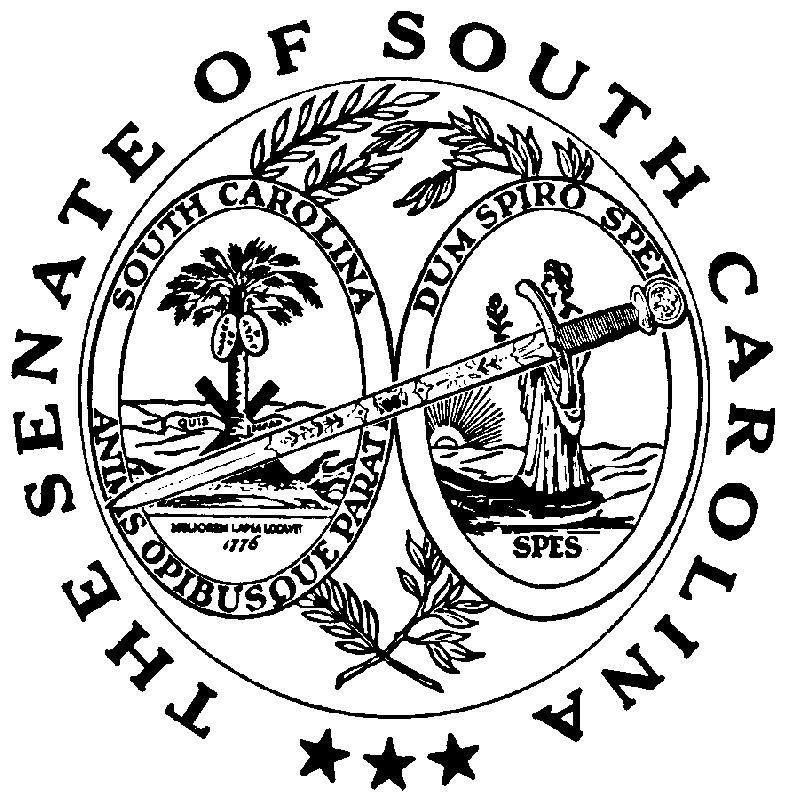 